Groupe 4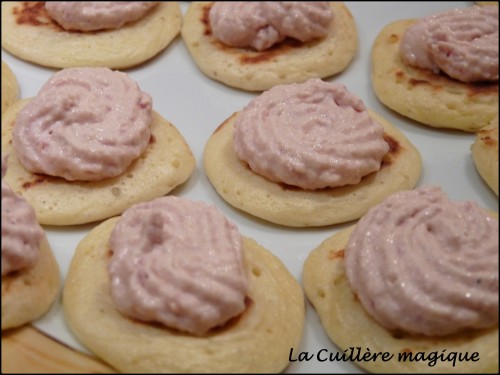 Foisonnement au siphonApplicationBlinisDans un cul de poule, mélanger énergiquement 100g de farine blanche , 2 œufs, une pincée de sel, un sachet de levure chimique (11g) et 200 g de lait tiédi.Passer à travers un chinois étamine et s’assurer qu’il n’y a pas de grumeaux (même tout petits).Verser le tout dans le siphon.Mettre une ou deux cartouches.Faire chauffer une poêle et disposer des petits tas de pâte de la même grosseurCuire doucement des deux côtés sans trop de coloration.Réserver sur gille et mettre au frais.Émulsion d’ananasRéhydrater 2g de gélatine.Chauffer 150g de jus d’ananas avec 25g de sucre jusqu’à 60°C.Ajouter la gélatine bien égouttée et faire fondre.Refroidir à 25°C. Ajouter 100 g de crème 35 %Verser la préparation dans un siphon.Gazer avec 1 cartouche. Et laisser 1 heure au frais.Dresser sur  les blinis à l'envoi.